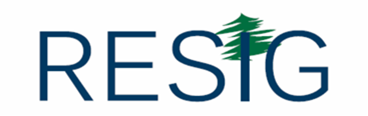 STAY HOME & STAY ERGONOMIC #6National Safety Month – WFH TipsMaintaining a routine, helping others, and taking time to focus on self-care are among the tips one Ball State University professor is sharing to help people adjust to working from home and social distancing during the COVID-19 pandemic.  Jagdish Khubchandani, a health sciences professor, has shared his recommendations below to help adjust to not only social distancing but working from home as well.Khubchandani’s tips:Maintain a routine. As much as possible, try not to disrupt your sleep-wake cycle, working hours and daily activities.  Try to get at least 7 hours of sleep a day. Take time to focus on your personal health, training, diet, physical activity levels and health habits. Go for a walk or exercise at home.  Studies show that only half of American adults today get enough exercise.Make the best use of technology to finish your work, attend meetings and engage with co-workers with the same frequency required during active office hours. Make time to reassess your skills and training – consider taking an online course, pursuing certification, undergoing training or personality development, or learning a new language.Engage in spring cleaning, clear clutter, and donate household items. Except for one to two times a day to watch, read or listen to national news for general consumption and local news for updates on the spread of COVID-19 in your community, you’re likely overconsuming information and taking away time for yourself and from friends and family.Check your list of contacts on email and your phone. It may be a good time to check on your friends’ and family members’ well-being. This will also help you feel more connected, social, healthier, and engaged. Engage in alternative activities to keep your mind and body active. For example, listen to music or sing; try dancing or biking, yoga or meditation; take virtual tours of museums and places of interest; sketch or paint; read books or novels; solve puzzles or play board games; try new recipes; and learn about other cultures.Don’t isolate yourself completely – social distancing shouldn’t become social isolation. Don’t be afraid, don’t panic and do keep communicating with others.  We are in this together!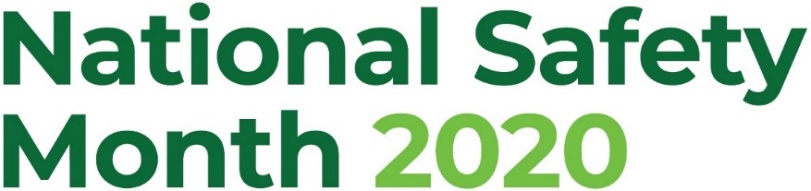 